Вторник 24.03.2020 Объединение «Самоцветы»Тема: Изучение техники плетения « крестик».  Изготовление браслетов на 2 иглы в данной технике  плетения .В данном плетении можно сделать браслет и украшение на шею. Нам понадобится: бисер № 8, №6, мелкие и крупные бусины, 2 бисерные иглы, капроновые нити, воск,  салфетка для работы с бисером, ножницы.1 этап: На подготовленную нить,  с 2-мя иглами на концах, набрать 4 бисерины (рис. 1). Затем , пройти в первую бусинку правой иглой  параллельным плетением (рис. 2). Получился первый крестик (рис. 3). Далее, набираем на каждую иглу по одной бисеринки, отпускаем их, а проходим только в третью бисеринку параллельным плетением ( рис.4 и 5). Получился еще один крестик. И так продолжаем плести дальше, до необходимой длинны.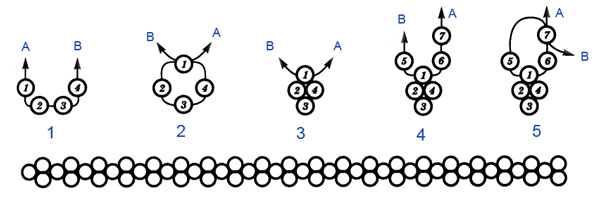 Можно усложнить немного наш браслет.2 этап: Если набирать не по одной, а по две бисеринки сразу  выполняя те же действия, то получится немного другой вид браслета.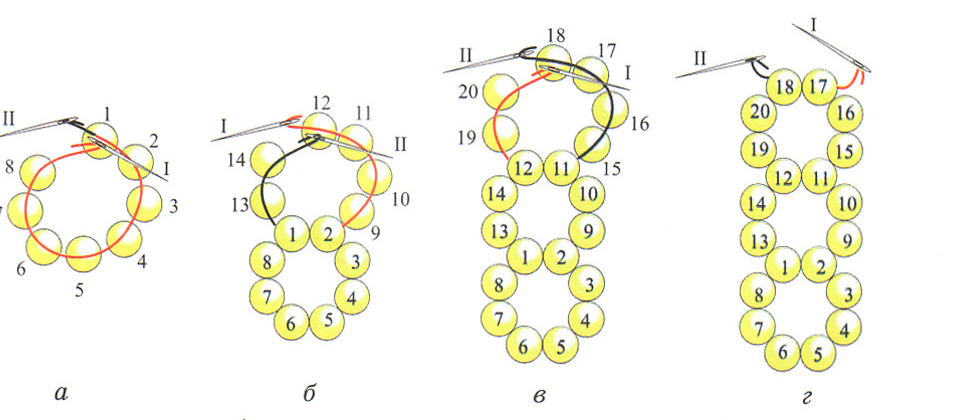 А если пофантазировать с разным  размером и цветом  бисера, то получатся очень красивые браслеты.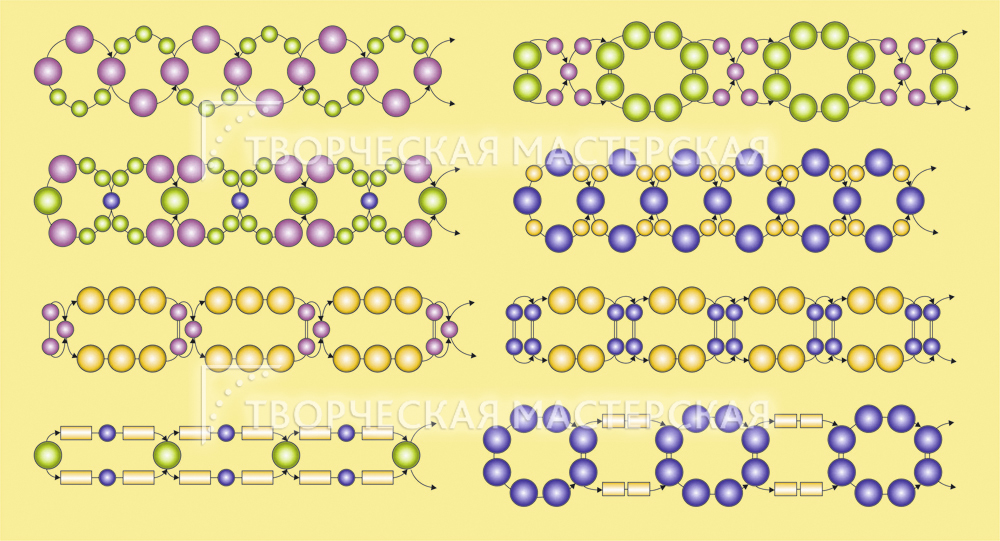 Желаю успеха!